Name_______________________                Period__________                Date______________Topic 2: Life Process Vocabulary Review Match the correct term to the following definitions.NutritionReproductionHomeostasisRespirationRegulationGrowthDevelopmentTransportExcretionBreathingMetabolismObtain and use energyRespond to environment_____1. A cheetah runs quickly through a field._____2. Digested food is brought to all the cells of a cat._____3. A plant is an autotroph and can make its own food._____4. A dog has a litter of 6 puppies._____5. A baby overtimes becomes an adult_____6. Cells becomes larger in size or multiplies._____7. All living things use energy. How is energy made?_____8. Cellular wastes are removed from an ameba._____9. A human maintains a normal body temperature of 37°C_____10. A cat runs away quickly when it hears a loud noise._____11. All life processes working together.Name_______________________                Period__________                Date______________Topic 2: Stimulus and Response ReviewDirections: Then decide what the stimulus and response is in each drawing.  In addition, decide if the stimulus is external or internal.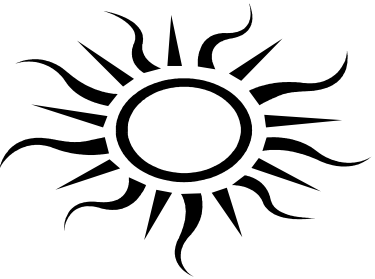 1)                               2)     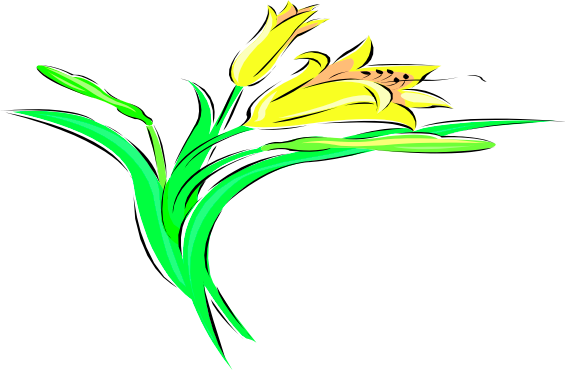 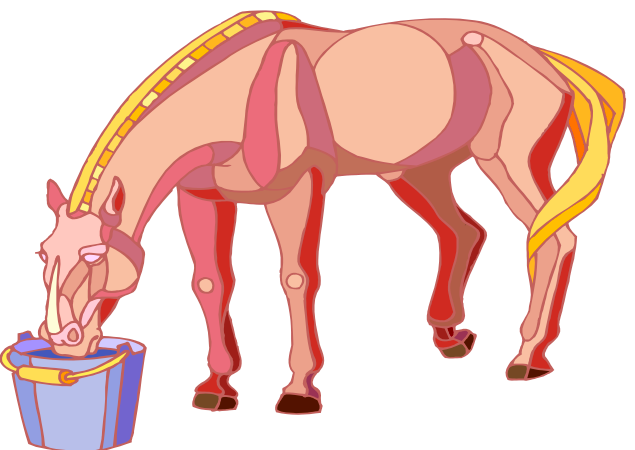 Stimulus: ____________________         Stimulus: _____________________Response: ___________________          Response: _____________________Stimulus: Internal or External                Stimulus: Internal or External3)               4) 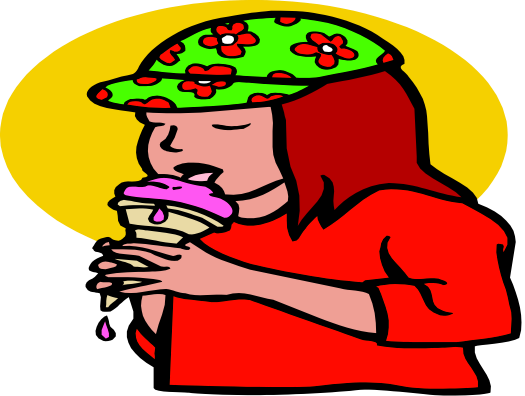 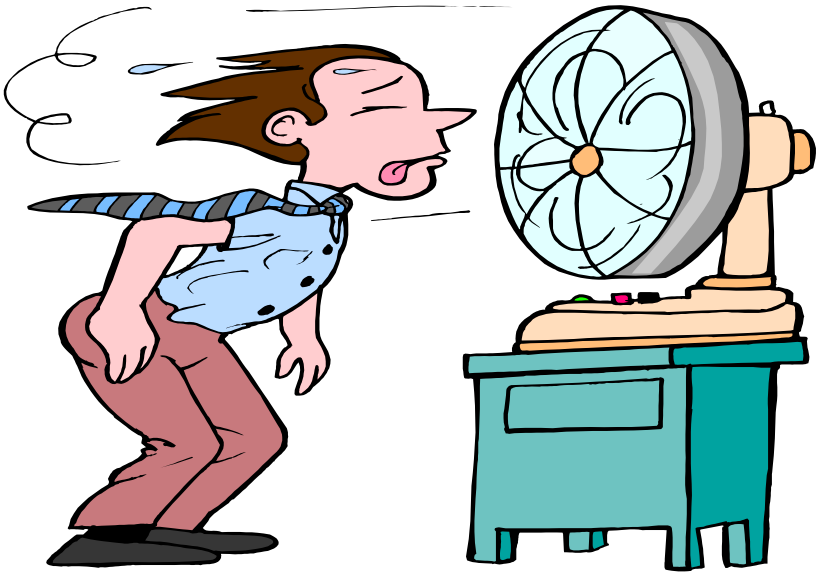             Stimulus: _________________          Stimulus: _____________________         Response: ________________           Response: _____________________         Stimulus: Internal or External            Stimulus: Internal or ExternalDirections: Read the passages below.  Then answer the questions that follow in complete sentences.     You are walking home from school one day when a large dog jumps out at you from behind a tree.  He starts to growl and shows his teeth.  You quickly turn around and walk in the opposite direction.  5) What was the stimulus in this situation? ________________________________________________________________
 
6) What was the response in this situation? _______________________________________________________________
 7) Was the stimulus in this situation internal or external? ________________________________________________________________You are at the mall walking through the food court on your way to buy a new CD.  You smell fresh baked pizza and realize that you skipped lunch.  You buy a piece of pizza and eat it before going to buy your CD.8) What was the stimulus in this situation? 
________________________________________________________________       9) What was the response in this situation?  ________________________________________________________________Was the stimulus in this situation internal or external?  ________________________________________________________________Review Regents Questions The diagram below represents two organisms.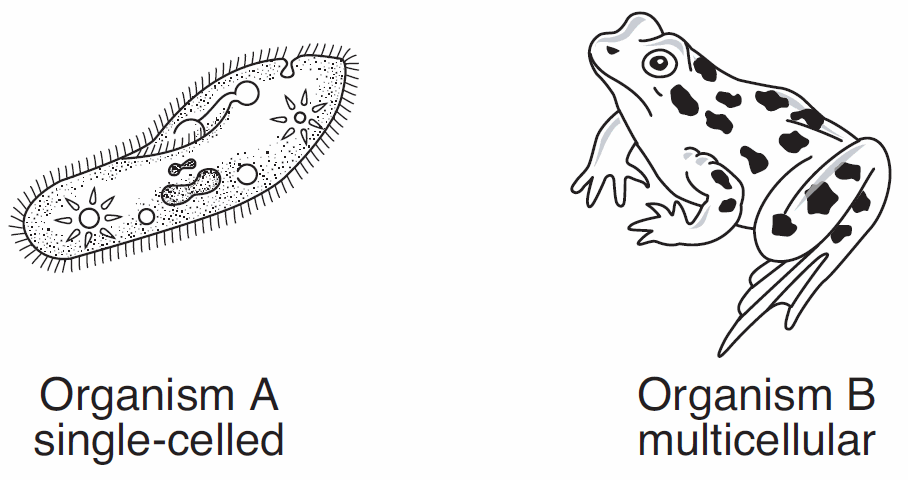 _____1. Which statement concerning organism A and organism B is correct?Organism A contains organs, whereas organism B lacks organs.Organism A and organism B have the same organ systems.Organism A and organism B both have structures that perform life processes.Organism A lacks structures that help maintain dynamic equilibrium._____2. Which life activity is not required for the survival of an individual organismNutritionRespirationReproductionSynthesis______3. Small molecules are combined to form large molecules by the life function ofRegulation ExcretionTransportSynthesis_____4. The absorption and distribution of materials within an organism is a life function known asSynthesisReproductionTransportLocomotion7. During which process is oxygen used by green plants?PhotosynthesisHydrolysisOsmosisRespiration8. What is the chemical formula for glucose?H2OCO2C6H12O6CHO9. Which life function is primarily involved in the conversion of the energy stored in organic molecules to a form directly usable by a cell?AbsorptionCirculationDigestionRespiration10.When a planarian (a type of worm) is cut in half, each half usually grows back into a complete worm over time. This situation most closely resemblesasexual reproduction of a single-celled organismsexual reproduction of a single-celled organismsexual reproduction of a multicellular organismasexual reproduction of a multicellular organismThe removal of carbon dioxide and nitrogenous wastes from an organism illustrates the life function known asRegulation NutritionRespirationexcretionWhich term is used to represent all of the physiological activities carried on by an organism?RegulationMetabolismHomeostasisSynthesisAn organism develops active immunity as a result ofmanufacturing its own antigensproducing antibodies in response to a vaccinationreceiving an injection of antibodies produced by another organismreceiving an injection of a dilute glucose solution15.List all life processes of a living thing below & describe the function________________________________________________________________________________________________________________________________________________________________________________________________________________________________________________________________________________________________________________________________________________________________________________________________________________________________________________________________________________________________________________________________________________________________________________________________________________________________________________